AKDENİZ ÜNİVERSİTESİ REKTÖRLÜĞÜNE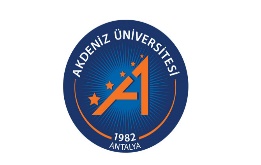  (Personel Daire Başkanlığı)……………………………………… iş ve işlemlerinde kullanılmak üzere kurumunuzdan emekli olduğumu gösterir belgenin düzenlenerek tarafıma verilmesi hususunda;Gereğini bilgilerinize arz ederim.Başvuru Sahibinin Adı ve Soyadı: T.C. Kimlik NoDoğum Tarihi (Gün/Ay/Yıl).…./…../……Tarih:İletişim No:İmzası: